План занятий по астрономииУважаемые студенты группы №22А здравствуйте Темы для домашнего задания по астрономии  на 13.05.2020г.   для практических занятий.   Дифференцированный зачет.                    ПЗ № 4  Решение проблемных заданий, кейсов.Методика решения кейсов1. Понимание задачиОдно из ваших первых обязательных действий — понять, что от вастребуется:— усвоение какой учебной темы предполагает решение кейса;— какого рода требуется результат;— должны ли вы дать оценку тому, что произошло, или рекомендации вотношении того, что должно произойти;                                                Домашнее заданиеЗадача 1  Пример решенияУсловие: Планетарная туманность в созвездии Лиры имеет угловой диаметр 83″ и находится на расстоянии 660 пк. Каковы линейные размеры туманности в астрономических единицах?Решение: Указанные в условии параметры связаны между собой простым соотношением:

1 пк = 206265 а.е., соответственно:
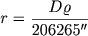 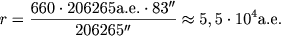 Задача 2  Условие: Параллакс звезды Процион 0,28″. Расстояние до звезды Бетельгейзе 652 св. года. Какая из этих звезд и во сколько раз находится дальше от нас? Задача 3  Условие: Во сколько раз изменился угловой диаметр Венеры, наблюдаемой с Земли, в результате того, что планета перешла с минимального расстояния на максимальное? Орбиту Венеры считать окуржностью радиусом 0,7 а.е. Задача 4  Условие: Какого углового размера будет видеть нашу Галактику (диаметр которой составляет 3 · 104 пк) наблюдатель, находящийся в галактике M 31 (туманность Андромеды) на расстоянии 6 · 105 пк?Задача 5Условие: Разрешающая способность невооруженного глаза 2′. Объекты какого размера может различить космонавт на поверхности Луны, пролетая над ней на высоте 75 км? Задача 6  Условие: Во сколько раз Солнце больше Луны, если их угловые диаметры одинаковы, а горизонтальные параллаксы соответственно равны 8,8″ и 57′?Критерии оценки: Оценка «5», если уч-ся решил  четыре-пять задач.Оценка «4», если уч-ся решил три задачи. Оценка «3», если уч-ся решил две задачи.Оценка «2», если уч-ся  решил  ноль задач или решил не правильно.Дифференцированный зачет                                                                                      Тесты 1. Астрономия – это…а) максимально большая область пространства, включающая в себя все доступные для изучения небесные тела и их системы;б) наука о строении, движении, происхождении и развитии небесных тел, их систем и всей Вселенной в целом;в) наука, изучающая законы строения материи, тел и их систем;г) наука о материи, ее свойствах и движении, является одной из наиболее древних научных дисциплин.2. 1 астрономическая единица равна…а) 150 млн.км; б) 3,26 св. лет; в) 1 св. год; г) 100 млн. км.3. Основным источником знаний о небесных телах, процессах и явлениях происходящих во Вселенной, являются…а) измерения; б) наблюдения; в) опыт; г) расчёты.4. В тёмную безлунную ночь на небе можно увидеть примерноа) 3000 звёзд; б) 2500 звёзд; в) 6000 звёзд; г) 25000 звёзд.5. Небесную сферу условно разделили на…а) 100 созвездий; б) 50 созвездий; в) 88 созвездий; г) 44 созвездия.6. К зодикальным созвездиям НЕ относится…а) Овен; б) Рак; в) Водолей; г) Большой пёс.7. Ось мира пересекает небесную сферу в точках, которые называются..а) зенитом и надиром;  б) полюсами мира;в) точками весеннего и осеннего равноденствия;  г) кульминациями.8. Плоскость, проходящая через центр небесной сферы и перпендикулярная отвесной линии называется…а) физическим горизонтом; б) математическим горизонтом;в) поясом зодиака; г) экватором.9. Период обращения Луны вокруг Земли относительно звёзд называется…а) синодическим месяцем; б) лунным месяцем;в) сидерическим месяцем; г) солнечным месяцем.10. Фазы Луны повторяются через….а) 29,53 суток; б) 27,21 суток; в) 346, 53 суток; г) 24,56 суток.11. В 1516 году Н. Коперник обосновал гелиоцентрическую систему строения мира, в основе которой лежит следующее утверждение:а) Солнце и звёзды движутся вокруг Земли;б) Планеты движутся по небу петлеобразно;в) Планеты, включая Землю, движутся вокруг Солнца;г)Небесная сфера вращается вокруг Земли.12. Кто из учёных открыл законы движения планет?а) Галилей; б) Коперник; в) Кеплер; г) Ньютон.13. Горизонтальный параллакс увеличился. Как изменилось расстояние до планеты?а) увеличилось; б) уменьшилось; в) не изменилось.14. Какие планеты могут находиться в противостоянии?а) нижние; б) верхние; в) только Марс; г) только Венера.15. К верхним планетам относятся:а) Меркурий, Венера, Марс; б) Юпитер, Уран, Нептун;в) Венера и Марс; г) Меркурий и Венера.16. Угловое удаление планеты от Солнца называется…а) соединением; б) конфигурацией; в) элонгацией; г) квадратурой.17. Промежуток времени, в течение которого планета совершает полный оборот вокруг Солнца по орбите, называется…а) сидерическим периодом; б) синодическим периодом.18. При восточной элонгации внутренняя планета видна на…а) западе; б) востоке; в) севере; г) юге.19. Первый закон Кеплера, говорит о том, что:а) каждая планета движется по эллипсу, в одном из фокусов которого находится Солнце;б) Радиус-вектор планеты за равные промежутки времени описывает равные площади;в) Квадраты сидерических периодов обращений двух планет относятся как кубы больших полуосей их орбит.20. Угол, под которым со светила был виден радиус Земли, называется…а) западной элонгацией; б) восточной элонгацией;в) горизонтальным параллаксом; г) вертикальным параллаксом.21. В какую группировку звёзд на диаграмме Герцшпрунга-Рассела входит Солнце?а) в последовательность сверхгигантов;б) в последовательность субкарликов;в) в главную последовательность;г) в последовательность белых карликов.22. Какой цвет у звезды спектрального класса К?а) белый; б) оранжевый; в) жёлтый; г) голубой.23. Солнце вырабатывает энергию путём…а) ядерных реакций; б) термоядерных реакций;г) скорости движения атомных ядер; г) излучения.24. Солнце состоит из гелия на …а) 71%; б) 27%; в) 2%; г) 85%.29. Если плоскость обращения звёзд вокруг их общего центра масс проходит через глаз наблюдателя, то такие звёзды являются…а) визуально-двойными; б) затменно-двойными;в) затменно-двойными; г) спектрально-двойными.26. Пятна и факелы на Солнце образуются в…а) зоне термоядерных реакции (ядро);б) зоне переноса лучистой энергии;в) конвективной зоне;г) фотосфере.27. Магнитное поле Солнца меняет своё направление, каждые…а) 12 лет; б) 36 лет; в) 11 лет; г) 100 лет.28. Солнце принадлежит к спектральному классу…а) F; б) G; в) K; г) M.29. Звёзды, двойственность которых обнаруживается по отклонениям в движении яркой звезды под действием невидимого спутника, называются…а) визуально-двойными; б) затменно-двойными;в) астрометрически двойными; г) спектрально-двойными.30. Когда всё ядерное топливо внутри звезды выгорает, начинается процесс…а) постепенного расширения; б) гравитационного сжатия;в) образования протозвезды; г) пульсации звезды.31. Вселенная – это…а) наука о строении, движении, происхождении и развитии небесных тел, их систем и всей Вселенной в целом;б) наука, изучающая законы строения материи, тел и их систем;в) максимально большая область пространства, включающая в себя все доступные для изучения небесные тела и их системы;г) наука о материи, ее свойствах и движении, является одной из наиболее древних научных дисциплин.32. 1 пк (парсек) равен…а) 150 млн.км; б) 3,26 св. лет; в) 1 св. год; г) 100 млн. км.33. Оптический телескоп, в котором для собирания света используется система линз, называемая объективом, называется…а) рефлектором; б) рефрактором; в) радиотелескопом; г) Хабблом.34. Вся небесная сфера содержит около…а) 3000 звёзд; б) 2500 звёзд; в) 6000 звёзд; г) 25000 звёзд.35. Самые тусклые звёзды (по Гиппарху) имеют…а) 1 звёздную величину; б) 2 звёздную величину;в) 5 звёздную величину; г) 6 звёздную величину.36. Видимый годовой путь центра солнечного диска по небесной сфере, называется…а) небесным экватором; б) эклиптикой;в) небесным меридианом; г) поясом зодиака.37. Отвесная линия пересекает небесную сферу в двух точках, которые называются…а) зенитом и надиром; б) полюсами мира;в) точками весеннего и осеннего равноденствия; г) кульминациями.38. Ось видимого вращения небесной сферы называется…а) отвесной линией; б) экватором;в) осью мира; г) небесным меридианом.39. Промежуток времени между двумя последовательными фазами Луны, называется…а) синодическим месяцем; б) лунным месяцем;в) сидерическим месяцем; г) солнечным месяцем.40. Луна возвращается к одноименному узлу лунной орбиты через…а) 29,53 суток; б) 27,21 суток; в) 346, 53 суток; г) 24,56 суток.41. По каким орбитам движутся планеты?а) круговым; б) гиперболическим; в) эллиптическим; г) параболическим.42. Как изменяются периоды обращения планет с удалением их от Солнца?а) не меняются; б) уменьшаются; в) увеличиваются.43. Первой космической скоростью является:а) скорость движения по окружности для данного расстояния относительно центра;б) скорость движения по параболе относительно центра;в) круговая скорость для поверхности Земли;г) параболическая скорость для поверхности Земли.44. Когда Земля вследствие своего годичного движения по орбите ближе всего к Солнцу?а) летом; б) в перигелии; в) зимой; г) в афелии.45. К нижним планетам относятся:а) Меркурий, Венера, Марс; б) Юпитер, Уран, Нептун;в) Венера и Марс; г) Меркурий и Венера.46. Характерные расположения планет относительно Солнца, называются…а) соединениями; б) конфигурациями; в) элонгациями; г) квадратурами.47. Когда угловое расстояние планеты от Солнца составляет 900, то планета находится в…а) соединении; б) конфигурации; в) элонгации; г) квадратуре.48. Промежуток времени между двумя одинаковыми конфигурациями планеты, называется…а) сидерическим периодом; б) синодическим периодом.49. Второй закон Кеплера, говорит о том, что:а) каждая планета движется по эллипсу, в одном из фокусов которого находится Солнце;б) Радиус-вектор планеты за равные промежутки времени описывает равные площади;в) Квадраты сидерических периодов обращений двух планет относятся как кубы больших полуосей их орбит.50. Третий уточнённый Ньютоном закон Кеплера используется в основном для определения…а) расстояния; б) периода; в) массы; г) радиуса.Литература1.Астрономия, Разноуровневые самостоятельные работы с примерами решения задач, Кирик Л.А., Захожай В.А., Бондаренко К.П., 20182. Астрономия, учи астрономию, читая классику, с комментарием ученых, Фламмарион К., Короленко В.Г., Чехов А.П., Ефремов И.А., 2018                                     Преподаватель        Тымчук  С.Д           № Тема урокаУрок  №35ПЗ № 4  Решение проблемных заданий, кейсов.Урок № 36Дифференцированный зачет